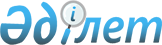 О признании утратившими силу постановлений Правительства Республики Казахстан от 24 апреля 1997 года N 653 и от 30 декабря 2003 года N 1350Постановление Правительства Республики Казахстан от 26 сентября 2007 года N 845



      Правительство Республики Казахстан 

ПОСТАНОВЛЯЕТ

:




      1. Признать утратившими силу:




      1) 
 постановление 
 Правительства Республики Казахстан от 24 апреля 1997 года N 653 "О совмещенном государственном экспортно-импортном валютном контроле";




      2) 
 постановление 
 Правительства Республики Казахстан от 30 декабря 2003 года N 1350 "Об утверждении Перечня товаров, получение резидентами от нерезидентов платежей по экспорту которых подлежит лицензированию в случае, если срок между датой экспорта товаров и получением экспортной выручки превышает 365 дней" (САПП Республики Казахстан, 2003 г., N 49, ст. 563).




      2. Настоящее постановление вводится в действие со дня подписания.

      

Премьер-Министр




   Республики Казахстан


					© 2012. РГП на ПХВ «Институт законодательства и правовой информации Республики Казахстан» Министерства юстиции Республики Казахстан
				